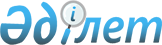 О внесении изменений в решение маслихата от 27 декабря 2013 года № 167 "О районном бюджете Камыстинского района на 2014-2016 годы"Решение маслихата Камыстинского района Костанайской области от 25 апреля 2014 года № 198. Зарегистрировано Департаментом юстиции Костанайской области 12 мая 2014 года № 4690

      В соответствии с пунктом 5 статьи 109 Бюджетного кодекса Республики Казахстан от 4 декабря 2008 года Камыстинский районный маслихат РЕШИЛ:



      1. Внести в решение маслихата от 27 декабря 2013 года № 167 "О районном бюджете Камыстинского района на 2014-2016 годы" (зарегистрировано в Реестре государственной регистрации нормативных правовых актов за №4383, опубликовано 10 января 2014 года в газете "Камысты жаңалықтары-Камыстинские новости") следующие изменения:



      пункт 1 указанного решения изложить в новой редакции:

      "1. Утвердить бюджет Камыстинского района на 2014-2016 годы согласно приложениям 1, 2 и 3 соответственно, в том числе на 2014 год в следующих объемах:



      1) доходы – 2128342,8 тысяч тенге, в том числе по:

      налоговым поступлениям – 536763,0 тысячи тенге;

      неналоговым поступлениям – 1632,0 тысячи тенге;

      поступления от продажи основного капитала – 0,0 тысяч тенге;

      поступлениям трансфертов – 1589947,8 тысяч тенге;



      2) затраты – 2178729,7 тысяч тенге;



      3) чистое бюджетное кредитование – 12354,0 тысячи тенге, в том числе:

      бюджетные кредиты – 18463,0 тысячи тенге;

      погашение бюджетных кредитов – 6109,0 тысяч тенге;



      4) сальдо по операциям с финансовыми активами - 0,0 тысяч тенге, в том числе:

      приобретение финансовых активов – 0,0 тысяч тенге;



      5) дефицит (профицит) бюджета - - 62740,9 тысяч тенге;



      6) финансирование дефицита (использование профицита) бюджета - 62740,9 тысяч тенге.";



      пункт 3 указанного решения изложить в новой редакции:

      "3. Учесть, что в районном бюджете на 2014 год предусмотрено поступление целевых текущих трансфертов из республиканского бюджета, в том числе:

      1) на реализацию Плана мероприятий по обеспечению прав и улучшению качества жизни инвалидов для установки дорожных знаков и указателей в местах расположения организаций, ориентированных на обслуживание инвалидов на 2014 год в сумме 594,0 тысяч тенге;

      2) на реализацию государственного образовательного заказа в дошкольных организациях образования в сумме 20193,0 тысяч тенге;

      3) на повышение оплаты труда учителям, прошедшим повышение квалификации по трехуровневой системе в сумме 8760,0 тысяч тенге;

      4) на государственную адресную социальную помощь в сумме 3477,0 тысяч тенге;

      5) на государственные пособия на детей до 18 лет в сумме 4347,0 тысяч тенге;

      6) на выплату ежемесячной надбавки за особые условия труда к должностным окладам работников государственных учреждений, не являющихся государственными служащими, а также работников государственных предприятий, финансируемых из местного бюджета в сумме 48602,0 тысяч тенге.";



      пункт 4 указанного решения изложить в новой редакции:

      "4. Учесть, что в районном бюджете на 2014 год предусмотрено поступление сумм целевых текущих трансфертов из областного бюджета, в том числе:

      1) на реализации Плана мероприятий по обеспечению прав и улучшению качества жизни инвалидов, на установку дорожных знаков и указателей в местах расположения организаций, ориентированных на обслуживание инвалидов на 2014 год в сумме 149,0 тысяч тенге;

      2) на развитие городов и сельских населенных пунктов в рамках Дорожной карты занятости 2020 районному отделу образования в сумме 18073,0 тысячи тенге;

      3) на увеличение размера социальной помощи на бытовые нужды участникам и инвалидам Великой Отечественной Войны с 1 мая 2014 года с 6 до 10 месячного расчетного показателя на сумму 177,8 тысяч тенге.";



      приложение 1 к указанному решению изложить в новой редакции согласно приложению к настоящему решению.



      2. Настоящее решение вводится в действие с 1 января 2014 года.      Председатель сессии                        А. Тлеубергенов      Секретарь Камыстинского

      районного маслихата                        Б. Рахимжанов      СОГЛАСОВАНО      Руководитель государственного учреждения

      "Отдел экономики и бюджетного

      планирования Камыстинского района"

      ____________________ К. Нуржанова

 

Приложение         

к решению маслихата    

от 25 апреля 2014 года   

№ 198            Приложение 1        

к решению маслихата     

от 27 декабря 2013 года  

№ 167             Бюджет Камыстинского района на 2014 год
					© 2012. РГП на ПХВ «Институт законодательства и правовой информации Республики Казахстан» Министерства юстиции Республики Казахстан
				КатегорияКатегорияКатегорияКатегорияКатегорияСумма,

тысяч тенгеКлассКлассКлассКлассСумма,

тысяч тенгеПодклассПодклассПодклассСумма,

тысяч тенгеНаименованиеСумма,

тысяч тенгеI. Доходы2128342,81Налоговые поступления536763,001Подоходный налог152888,02Индивидуальный подоходный налог152888,003Социальный налог93851,01Социальный налог93851,004Налоги на собственность258282,01Налоги на имущество232487,03Земельный налог1435,04Налог на транспортные средства21260,05Единый земельный налог3100,005Внутренние налоги на товары, работы и услуги30049,02Акцизы963,03Поступления за использование природных и других ресурсов27000,04Сборы за ведение предпринимательской и профессиональной деятельности2086,008Обязательные платежи, взимаемые за совершение юридически значимых действий и (или) выдачу документов уполномоченными на то государственными органами или должностными лицами1693,01Государственная пошлина1693,02Неналоговые поступления1632,001Доходы от государственной собственности1599,05Доходы от аренды имущества, находящегося в государственной собственности1597,07Вознаграждения по кредитам, выданным из государственного бюджета2,002Поступления от реализации товаров (работ, услуг) государственными учреждениями, финансируемыми из государственного бюджета33,01Поступления от реализации товаров (работ, услуг) государственными учреждениями, финансируемыми из государственного бюджета33,006Прочие неналоговые поступления0,01Прочие неналоговые поступления0,03Поступления от продажи основного капитала0,003Продажа земли и нематериальных активов0,01Продажа земли0,04Поступления трансфертов1589947,802Трансферты из вышестоящих органов государственного управления1589947,82Трансферты из областного бюджета1589947,8Функциональная группаФункциональная группаФункциональная группаФункциональная группаФункциональная группаСумма,

тысяч тенгеФункциональная подгруппаФункциональная подгруппаФункциональная подгруппаФункциональная подгруппаСумма,

тысяч тенгеАдминистратор бюджетных программАдминистратор бюджетных программАдминистратор бюджетных программСумма,

тысяч тенгеПрограммаПрограммаСумма,

тысяч тенгеНаименованиеСумма,

тысяч тенгеII. Затраты2178729,701Государственные услуги общего характера252473,51Представительные, исполнительные и другие органы, выполняющие общие функции государственного управления222538,1112Аппарат маслихата района (города областного значения)15294,0001Услуги по обеспечению деятельности маслихата района (города областного значения)15164,0003Капитальные расходы государственного органа130,0122Аппарат акима района (города областного значения)80848,0001Услуги по обеспечению деятельности акима района (города областного значения)69792,0003Капитальные расходы государственного органа11056,0123Аппарат акима района в городе, города районного значения, поселка, села, сельского округа126396,1001Услуги по обеспечению деятельности акима района в городе, города районного значения, поселка, села, сельского округа121029,3022Капитальные расходы государственного органа5366,82Финансовая деятельность15349,4452Отдел финансов района (города областного значения)15349,4001Услуги по реализации государственной политики в области исполнения бюджета района (города областного значения) и управления коммунальной собственностью района (города областного значения)14319,4010Приватизация, управление коммунальным имуществом, постприватизационная деятельность и регулирование споров, связанных с этим900,0

 018Капитальные расходы государственного органа130,05Планирование и статистическая деятельность14586,0453Отдел экономики и бюджетного планирования района (города областного значения)14586,0001Услуги по реализации государственной политики в области формирования и развития экономической политики, системы государственного планирования и управления района (города областного значения)14326,0004Капитальные расходы государственного органа260,002Оборона1788,01Военные нужды1788,0122Аппарат акима района (города областного значения)1788,0005Мероприятия в рамках исполнения всеобщей воинской обязанности1788,004Образование945735,51Дошкольное воспитание и обучение143107,0464Отдел образования района (города областного значения)143107,0009Обеспечение деятельности организаций дошкольного воспитания и обучения80383,0040Реализация государственного образовательного заказа в дошкольных организациях образования62724,02Начальное, основное среднее и общее среднее образование769551,0123Аппарат акима района в городе, города районного значения, поселка, села, сельского округа1597,0005Организация бесплатного подвоза учащихся до школы и обратно в сельской местности1597,0464Отдел образования района (города областного значения)767954,0003Общеобразовательное обучение751350,0006Дополнительное образование для детей16604,09Прочие услуги в области образования33077,5464Отдел образования района (города областного значения)31705,0001Услуги по реализации государственной политики на местном уровне в области образования9972,0005Приобретение и доставка учебников, учебно-методических комплексов для государственных учреждений образования района (города областного значения)9294,0

 007Проведение школьных олимпиад, внешкольных мероприятий и конкурсов районного (городского) масштаба2458,0015Ежемесячная выплата денежных средств опекунам (попечителям) на содержание ребенка- сироты (детей-сирот), и ребенка (детей), оставшегося без попечения родителей9981,0466Отдел архитектуры, градостроительства и строительства района (города областного значения)1372,5037Строительство и реконструкция объектов образования1372,506Социальная помощь и социальное обеспечение72851,82Социальная помощь55213,8451Отдел занятости и социальных программ района (города областного значения)55213,8002Программа занятости12743,0005Государственная адресная социальная помощь7144,0007Социальная помощь отдельным категориям нуждающихся граждан по решениям местных представительных органов12926,8010Материальное обеспечение детей-инвалидов, воспитывающихся и обучающихся на дому89,0014Оказание социальной помощи нуждающимся гражданам на дому4245,0016Государственные пособия на детей до 18 лет17604,0017Обеспечение нуждающихся инвалидов обязательными гигиеническими средствами и предоставление услуг специалистами жестового языка, индивидуальными помощниками в соответствии с индивидуальной программой реабилитации инвалида462,09Прочие услуги в области социальной помощи и социального обеспечения17638,0451Отдел занятости и социальных программ района (города областного значения)16895,0001Услуги по реализации государственной политики на местном уровне в области обеспечения занятости и реализации социальных программ для населения16099,0011Оплата услуг по зачислению, выплате и доставке пособий и других социальных выплат536,0021Капитальные расходы государственного органа260,0458Отдел жилищно-коммунального хозяйства, пассажирского транспорта и автомобильных дорог района (города областного значения)743,0050Реализация Плана мероприятий по обеспечению прав и улучшению качества жизни инвалидов743,007Жилищно-коммунальное хозяйство597222,81Жилищное хозяйство27708,0458Отдел жилищно-коммунального хозяйства, пассажирского транспорта и автомобильных дорог района (города областного значения)9635,0003Организация сохранения государственного жилищного фонда2763,0033Проектирование, развитие, обустройство и (или) приобретение инженерно-коммуникационной инфраструктуры6872,0464Отдел образования района (города областного значения)18073,0026Ремонт объектов в рамках развития городов и сельских населенных пунктов по Дорожной карте занятости 202018073,02Коммунальное хозяйство508962,0458Отдел жилищно-коммунального хозяйства, пассажирского транспорта и автомобильных дорог района (города областного значения)7538,0012Функционирование системы водоснабжения и водоотведения7538,0466Отдел архитектуры, градостроительства и строительства района (города областного значения)501424,0058Развитие системы водоснабжения и водоотведения в сельских населенных пунктах501424,03Благоустройство населенных пунктов60552,8123Аппарат акима района в городе, города районного значения, поселка, села, сельского округа16994,0008Освещение улиц населенных пунктов10978,0010Содержание мест захоронений и погребение безродных154,0011Благоустройство и озеленение населенных пунктов5862,0458Отдел жилищно-коммунального хозяйства, пассажирского транспорта и автомобильных дорог района (города областного значения)43558,8018Благоустройство и озеленение населенных пунктов43558,808Культура, спорт, туризм и информационное пространство133565,71Деятельность в области культуры39004,0455Отдел культуры и развития языков района (города областного значения)39004,0003Поддержка культурно-досуговой работы39004,02Спорт27146,0123Аппарат акима района в городе, города районного значения, поселка, села, сельского округа1396,0028Реализация физкультурно-оздоровительных и спортивных мероприятий на местном уровне1396,0465Отдел физической культуры и спорта района (города областного значения)25750,0001Услуги по реализации государственной политики на местном уровне в сфере физической культуры и спорта5678,0004Капитальные расходы государственного органа5592,0005Развитие массового спорта и национальных видов спорта12604,0006Проведение спортивных соревнований на районном (города областного значения) уровне631,0007Подготовка и участие членов сборных команд района (города областного значения) по различным видам спорта на областных спортивных соревнованиях1245,03Информационное пространство47485,0455Отдел культуры и развития языков района (города областного значения)43910,0455006Функционирование районных (городских) библиотек31926,0455007Развитие государственного языка и других языков народа Казахстана11984,0456Отдел внутренней политики района (города областного значения)3575,0002Услуги по проведению государственной информационной политики через газеты и журналы3293,0005Услуги по проведению государственной информационной политики через телерадиовещание282,09Прочие услуги по организации культуры, спорта, туризма и информационного пространства19930,7455Отдел культуры и развития языков района (города областного значения)8027,0001Услуги по реализации государственной политики на местном уровне в области развития языков и культуры5305,0010Капитальные расходы государственного органа130,0032Капитальные расходы подведомственных государственных учреждений и организаций2592,0456Отдел внутренней политики района (города областного значения)11903,7001Услуги по реализации государственной политики на местном уровне в области информации, укрепления государственности и формирования социального оптимизма граждан7470,3003Реализация мероприятий в сфере молодежной политики4193,4006Капитальные расходы государственного органа 130,0032Капитальные расходы подведомственных государственных учреждений и организаций110,009Топливно-энергетический комплекс и недропользование12139,09Прочие услуги в области топливно-энергетического комплекса и недропользования12139,0458Отдел жилищно-коммунального хозяйства, пассажирского транспорта и автомобильных дорог района (города областного значения)12139,0019Развитие теплоэнергетической системы12139,010Сельское, водное, лесное, рыбное хозяйство, особо охраняемые природные территории, охрана окружающей среды и животного мира, земельные отношения81140,01Сельское хозяйство41855,0453Отдел экономики и бюджетного планирования района (города областного значения)5073,0099Реализация мер по оказанию социальной поддержки специалистов5073,0462Отдел сельского хозяйства района (города областного значения)18735,0001Услуги по реализации государственной политики на местном уровне в сфере сельского хозяйства15592,0006Капитальные расходы государственного органа3143,0473Отдел ветеринарии района (города областного значения)18047,0001Услуги по реализации государственной политики на местном уровне в сфере ветеринарии7367,0006Организация санитарного убоя больных животных8820,0007Организация отлова и уничтожения бродячих собак и кошек1000,0010Проведение мероприятий по идентификации сельскохозяйственных животных860,06Земельные отношения7449,0463Отдел земельных отношений района (города областного значения)7449,0001Услуги по реализации государственной политики в области регулирования земельных отношений на территории района (города областного значения)7319,0007Капитальные расходы государственного органа130,09Прочие услуги в области сельского, водного, лесного, рыбного хозяйства, охраны окружающей среды и земельных отношений31836,0473Отдел ветеринарии района (города областного значения)31836,0011Проведение противоэпизоотических мероприятий31836,011Промышленность, архитектурная, градостроительная и строительная деятельность9377,82Архитектурная, градостроительная и строительная деятельность9377,8466Отдел архитектуры, градостроительства и строительства района (города областного значения)9377,8001Услуги по реализации государственной политики в области строительства, улучшения архитектурного облика городов, районов и населенных пунктов области и обеспечению рационального и эффективного градостроительного освоения территории района (города областного значения)9247,8015Капитальные расходы государственного органа130,012Транспорт и коммуникации31128,61Автомобильный транспорт31128,6123Аппарат акима района в городе, города районного значения, поселка, села, сельского округа4672,4013Обеспечение функционирования автомобильных дорог в городах районного значения, поселках, селах, сельских округах4672,4458Отдел жилищно-коммунального хозяйства, пассажирского транспорта и автомобильных дорог района (города областного значения)26456,2023Обеспечение функционирования автомобильных дорог26456,213Прочие31738,03Поддержка предпринимательской деятельности и защита конкуренции6235,0469Отдел предпринимательства района (города областного значения)6235,0001Услуги по реализации государственной политики на местном уровне в области развития предпринимательства и промышленности5975,0004Капитальные расходы государственного органа260,09Прочие25503,0123Аппарат акима района в городе, города районного значения, поселка, села, сельского округа13175,0040Реализация мер по содействию экономическому развитию регионов в рамках Программы "Развитие регионов"13175,0452Отдел финансов района (города областного значения)5000,0012Резерв местного исполнительного органа района (города областного значения)5000,0458Отдел жилищно-коммунального хозяйства, пассажирского транспорта и автомобильных дорог района (города областного значения)7328,0001Услуги по реализации государственной политики на местном уровне в области жилищно-коммунального хозяйства, пассажирского транспорта и автомобильных дорог 7068,0013Капитальные расходы государственного органа260,015Трансферты9569,01Трансферты9569,0452Отдел финансов района (города областного значения)9569,0006Возврат неиспользованных (недоиспользованных) целевых трансфертов9569,0III. Чистое бюджетное кредитование12354,010Сельское, водное, лесное, рыбное хозяйство, особо охраняемые природные территории, охрана окружающей среды и животного мира, земельные отношения18463,01Сельское хозяйство18463,0453Отдел экономики и бюджетного планирования района (города областного значения)18463,0006Бюджетные кредиты для реализации мер социальной поддержки специалистов18463,005Погашение бюджетных кредитов6109,001Погашение бюджетных кредитов6109,01Погашение бюджетных кредитов, выданных из государственного бюджета6109,0IV. Сальдо по операциям с финансовыми активами0,0Приобретение финансовых активов0,013Прочие0,09Прочие0,0V. Дефицит (Профицит) бюджета-62740,9VI. Финансирование дефицита (использование профицита) бюджета62740,97Поступление займов18176,001Внутренние государственные займы18176,02Договоры займа18176,016Погашение займов6109,01Погашение займов6109,0452Отдел финансов района (города областного значения)6109,0008Погашение долга местного исполнительного органа перед вышестоящим бюджетом6109,08Используемые остатки бюджетных средств50673,901Остатки бюджетных средств50673,9